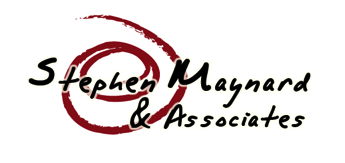 PERSONAL DETAILSCOUNSELLING TRAINING  Please give details of your counselling training so far – include dates, awarding body, location of the course(s) and length of the course(s).(You will be required to produce original certificates of your previous training if you are accepted)EDUCATION HISTORY Do you have the ability to speak and write in English to approximately GCSE standard? Yes   / No   Please give a brief summary of your education (including qualifications, etc). You can include a CV if you prefer.Employment HistoryPlease give a summary of current and previous employment including any volunteer work (most recent employment first)eXPERIENCE OF COUNSELLING OR HELPING RELATIONSHIPsPlease give details of any experience you have had of a counselling or helping relationship.PSYCHIATRIC AND MEDICAL HISTORYPlease give details of any psychiatric or medical or spiritual (jinn possession) conditions, past and present.ADDITIONAL SUPPORT/DISABILITIES/LEARNING DIFFICULTIESPlease give details of what kind of support would be useful to you. You should also include any physical disabilities and any specific learning difficulty (such as dyslexia) or if you have any difficulties with English. CRIMINAL CONVICTIONS Do you have any criminal convictions? If yes please provide details below. A criminal record will not necessarily be a bar to obtaining a place on this course.Yes      /   No  SEX OFFENDERS’ REGISTER:Are you on any List or Register of Sex Offenders? If so, please give details:Yes      /   No  CODE OF ETHICSAre you aware of, and have you read the BACP Code of Ethics for Counsellors?Yes      /   No  CONNECTION TO OTHER APPLICANTSAre you connected to any other applicants (intimate and family relationships)? If yes, please explain how you are connected to the other applicant(s).Yes     /   No  PLEASE PROVIDE BRIEF REPLIES TO THE FOLLOWING QUESTIONS:This level 3 course in counselling studies follows the Islamic approach – how do you relate to this, and why have you chosen it? How did you find the Skills Training aspect of your initial training – in what way(s) has this changed the way you deal with other people?Is there any other information that is pertinent to your application? If so, please add it below.How did you hear about this course?FEESPlease provide details related to your payment of fees; include details of any expected sponsorships or any grants that you have applied for.TERMS AND CONDITIONS OF ACCEPTANCEData Protection Act 1988I agree to Stephen Maynard & Associates / CPCAB processing personal data contained in this form or other data which Stephen Maynard & Associates may obtain from other people. I agree to the processing of such data for any purposes connected with my studies or my health and safety whilst on the premises or for any legitimate reason including communication with me following the completion of my studies.In addition, I agree to Stephen Maynard & Associates processing personal data described as ''Sensitive Data'' within the meaning of the Data Protection Act 1988, such processing to be undertaken for any purposes as indicated in the declaration above.If my employer/sponsor/grant provider is supporting my studies by paying my fees/allowing me study time I agree to my employer/sponsor/grant provider being informed of the progress of my application and of my studies if I am accepted onto the course.FeesI agree to a payment of £390.00 non-returnable deposit to accept and secure a place on the course. Payment of the remaining balance for will be paid in full or monthly payments as detailed in the brochure.
I understand that after registration, automatic refunds are only due in exceptional circumstances.   The refunds policy is attached at the end of this application form.I have read the terms and conditions of acceptance and understand that if I formally accept a place on the training course I will become liable for the course fees as outlined in the brochure. DeclarationIn addition to the above, I confirm that I have read the course prospectus for the course I am applying for and I am aware of the requirements of the course.I certify that, to the best of my belief, the information I have provided is complete and true.TERMS AND CONDITIONS OF ACCEPTANCE – APPLICANTS COPYPlease sign and keep this for your recordsData Protection Act 1988I agree to Stephen Maynard & Associates / CPCAB processing personal data contained in this form or other data which Stephen Maynard & Associates may obtain from other people. I agree to the processing of such data for any purposes connected with my studies or my health and safety whilst on the premises or for any legitimate reason including communication with me following the completion of my studies.In addition, I agree to Stephen Maynard & Associates processing personal data described as ''Sensitive Data'' within the meaning of the Data Protection Act 1988, such processing to be undertaken for any purposes as indicated in the declaration above.If my employer/sponsor/grant provider is supporting my studies by paying my fees/allowing me study time I agree to my employer/sponsor/grant provider being informed of the progress of my application and of my studies if I am accepted onto the course.FeesI agree to a payment of £390.00 non-returnable deposit payable to accept and secure a place on the course. Payment of the remaining balance will be paid in full or monthly payments as detailed in the brochure.
I understand that after registration, automatic refunds are only due in exceptional circumstances.   The refunds policy is attached at the end of this application form.I have read the terms and conditions of acceptance and understand that if I formally accept a place on the training course I will become liable for the course fees as outlined in the brochure. DeclarationIn addition to the above, I confirm that I have read the course prospectus for the course I am applying for and I am aware of the requirements of the course.I certify that, to the best of my belief, the information I have provided is complete and true.Level 3 Certificate in Counselling Studies Refunds PolicyOnce accepted onto the course the student is liable for the initial non returnable deposit as stated in the application form and signed by the student.After registration (attendance of one or more of the course days) the course fee is due in full. If you pay in instalments, you will still be liable for the full fees.Please see student handbook for full details.Title and Name (this has to be your legal name as this will appear on the certificate)Title and Name (this has to be your legal name as this will appear on the certificate)Title and Name (this has to be your legal name as this will appear on the certificate)Title and Name (this has to be your legal name as this will appear on the certificate)Title and Name (this has to be your legal name as this will appear on the certificate)TitleSurnameFirst NamesPresent AddressPostcodeContact informationContact informationContact informationContact informationContact informationHome     Work    Work    Mobile   Email    Email    Please specify which of the above is the best way to contact you quickly:Please specify which of the above is the best way to contact you quickly:Please specify which of the above is the best way to contact you quickly:Date of Birth      /     /     GenderMale  	Female   Age NationalityCountry of BirthEthnicityHave you been resident in the UK/other EU member state for the last 3 years? Yes  		No   Name and contact number of person to contact in case of emergencyDo you consider yourself to have a disability?Yes  		No   If yes, please state the nature of your disabilityCourse Provider DATESDATESTitle of course & grade (if applicable)Course Provider FromToTitle of course & grade (if applicable)College or universityDATESDATESTitle of course & grade (if applicable)College or universityFromToTitle of course & grade (if applicable)EmployerJob TitleFromToWho is expected to pay for your fees? Cross all the boxes that apply, even if they are partial payments.   Yourself	   Sponsor    Grant Address invoice should be sent to (if different from your own address)Details of SponsorDetails of SponsorName of sponsor (or name of organisation sponsoring you) Address Contact details for sponsor (telephone/email)Sponsorship amount £     Is the amount confirmed?Please provide proof of sponsorshipYes     /   No  Who will the money be paid to?   Yourself   Directly to the course providersDetails of any grant applicationsDetails of any grant applicationsName of organisation providing grantAddressContact details (telephone/email)Grant amount per year£     £     Is the amount confirmed?(please provide proof of award)Yes     /   No  Yes     /   No  Who will the money be paid to? Yourself Directly to the course providers Yourself Directly to the course providersWould you like to use the instalment facility for the fees as outlined in the brochure?Would you like to use the instalment facility for the fees as outlined in the brochure?Yes     /   No  Applicants Name (Please print) Signature of applicant (Please insert electronic signature or cross the box to confirm your agreement) Cross this box to confirm agreementDate      /     /     Applicants Name (Please print) Signature of applicant (Please insert electronic signature or cross the box to confirm your agreement) Cross this box to confirm agreementDate      /     /     